	Тел./факс (85557) 7-67-10, Bht.Elb@tatar.ru сайт: www. городелабуга.рфПОСТАНОВЛЕНИЕ                               с.Бехтерево                                      КАРАР№ 4                                                                                                  «21» февраля 2024г.О внесении изменений в постановление Исполнительного комитета Бехтеревского сельского поселения Елабужского муниципального района от 04.06.2014 года № 6 «О дополнительных мерах социальной поддержки  добровольных пожарных  на территории Бехтеревского сельского поселения Елабужского муниципального района»В соответствии с Федеральным законом от 06.10.2006г. № 131 - ФЗ «Об общих принципах организации местного самоуправления в Российской Федерации», Федеральным законом от 06.05.2011г. №100-ФЗ «О добровольной пожарной охране», Законом Республики Татарстан от 01.08.2011г. №48-ЗРТ «О добровольной пожарной охране в Республике Татарстан», Законом Республики Татарстан от 16 ноября 2023 года № 110-ЗРТ «О внесении изменений в Закон Республики Татарстан "О добровольной пожарной охране в Республике Татарстан»ПОСТАНОВЛЯЮ:1. Внести в Положение о дополнительных мерах социальной поддержкидобровольных пожарных на территории Бехтеревского сельского поселения Елабужского муниципального района, утвержденное постановлением Исполнительного комитета Бехтеревского сельского поселения Елабужского муниципального района от 04.06.2014 года № 6, следующие изменения:	1.1. Абзац 1 пункта 1.3. изложить в следующей редакции:«Органы местного самоуправления Поселения обеспечивают соблюдение прав и законных интересов добровольных пожарных и общественных объединений добровольной пожарной охраны (далее - общественные объединения пожарной охраны), предусматривают систему правовой и социальной защиты добровольных пожарных и оказывают поддержку при осуществлении ими своей деятельности в соответствии с законодательством Российской Федерации, законодательством Республики Татарстан, муниципальными нормативными правовыми актами.2. Настоящее постановление подлежит официальному обнародованию.3. Контроль за исполнением настоящего постановления оставляю за собой.  Руководитель                                                                                    Н.В.Кусаев                                                                ИСПОЛНИТЕЛЬНЫЙ КОМИТЕТ БЕХТЕРЕВСКОГО СЕЛЬСКОГО ПОСЕЛЕНИЯ ЕЛАБУЖСКОГО МУНИЦИПАЛЬНОГО РАЙОНАРЕСПУБЛИКИ ТАТАРСТАНулица Гусева, дом 8, с.Бехтерево, Елабужский район, 423638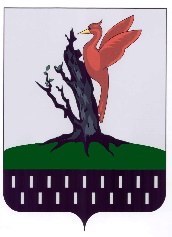 ТАТАРСТАН РЕСПУБЛИКАСЫАЛАБУГА МУНИЦИПАЛЬ РАЙОНЫ  БЕХТЕРЕВО АВЫЛ ЖИРЛЕГЕ БАШКАРМА КОМИТЕТЫГусев ур., 8нчы йорт, Бехтерево авылыАлабуга районы, 423638